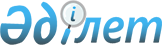 Қазақстан Республикасы Үкіметінің 2001 жылғы 16 қарашадағы N 1465 қаулысына толықтыру енгізу туралы
					
			Күшін жойған
			
			
		
					Қазақстан Республикасы Үкіметінің 2003 жылғы 19 маусымдағы N 577 қаулысы.
Күші жойылды - ҚР Үкіметінің 2004.10.28. N 1117 қаулысымен.



      Қазақстан Республикасының Үкіметі қаулы етеді:




      1. "Қазақстан Республикасы Денсаулық сақтау министрлігінің мәселелері" туралы Қазақстан Республикасы Үкіметінің 2001 жылғы 16 қарашадағы N 1465 
 қаулысына 
 (Қазақстан Республикасының ПҮКЖ-ы, 2001 ж., N 40, 508-құжат) мынадай толықтыру енгізілсін:



      2-тармақ "оның төрт" деген сөздерден кейін ", соның ішінде бір бірінші" деген сөздермен толықтырылсын.




      2. Осы қаулы қол қойылған күнінен бастап күшіне енеді.

     

 Қазақстан Республикасының




      Премьер-Министрі


					© 2012. Қазақстан Республикасы Әділет министрлігінің «Қазақстан Республикасының Заңнама және құқықтық ақпарат институты» ШЖҚ РМК
				